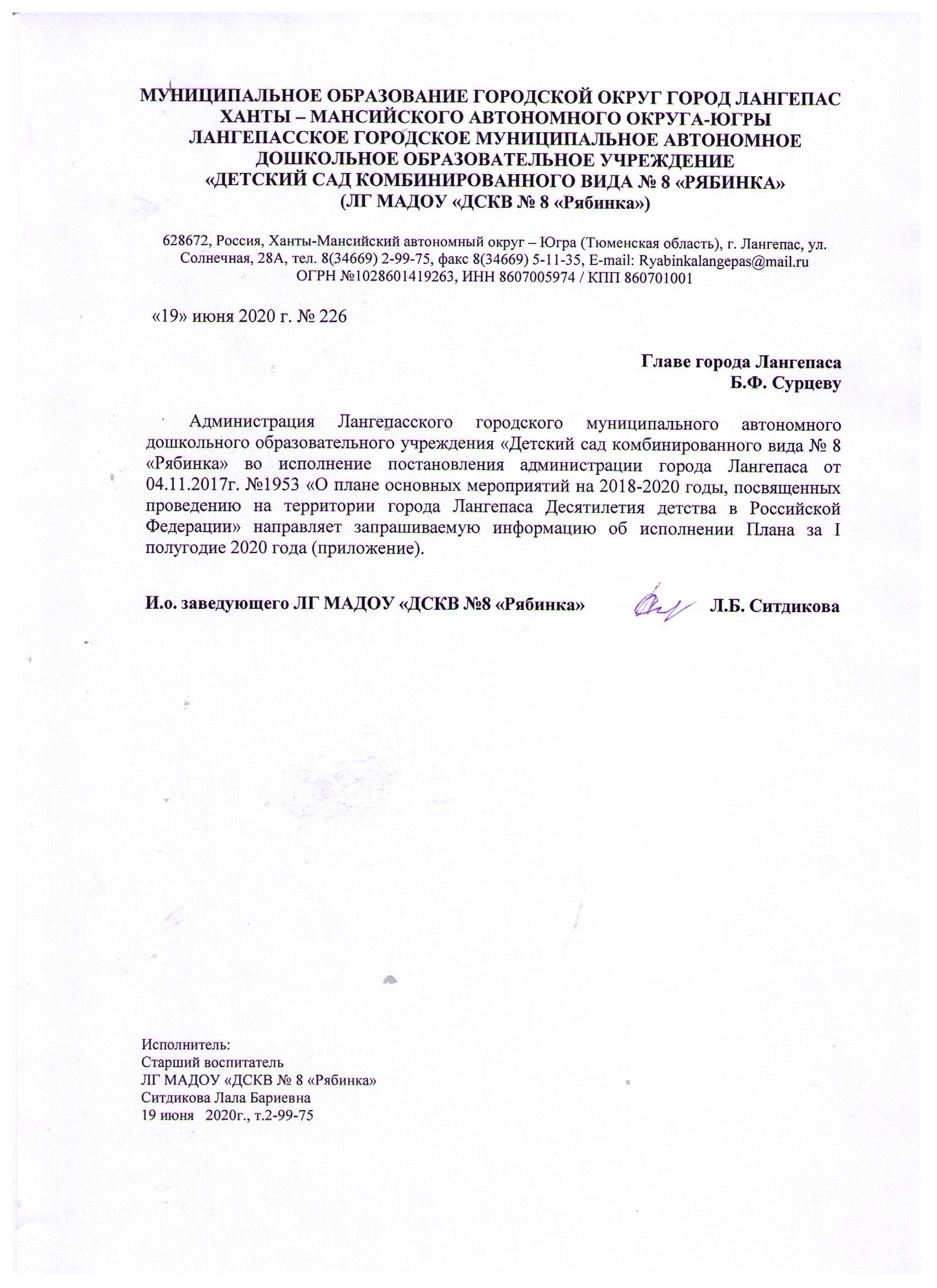 Приложение к письмуот 19.06.2020г. № 226 Информация о проведении мероприятий  Плана основных мероприятий на 2018-2020 годы, посвященных проведению на территории города Лангепаса Десятилетия детствав ЛГ МАДОУ «ДСКВ №8 «Рябинка»№ пункта ПланаНаименование мероприятияСроки исполненияКоличество участниковРезультаты7.Наличие на сайте учреждения подраздела «Десятилетие детства» (раздел «Дополнительное образование детей»).январь 2019Размещение информации на официальном сайте учреждения http://mdou8-langepas.ru/:- о Десятилетии детства в России;- о проведении мероприятий в рамках Десятилетия детства.10.Спортивные мероприятия, посвященные «Дню защитника Отечества»: - спортивно-музыкальные праздники «Аты - баты, шли солдаты!», «Мальчики смелые, девочки умелые», «Скоро в армию пойдем»;- спортивные игровые  программы: «Солдат в учебе», «Рыцарский турнир», «Русский солдат умом и силой богат».17.02.2020 -24.02.2020Охвачено  110 детей  в возрасте 4-7 летПропаганда здорового образа жизни, физической культуры и спорта среди воспитанников. 12.Спортивное развлечение «Зимние забавы» в рамках антинаркотической акции «Здоровому – все здорово!» приуроченной к Всемирному дню здоровья.25.02.2020г.Охвачено21 ребенок в возрасте  5-7 лет.Формирование мотивации к здоровому образу жизни, развитие интереса к правилам здоровьесберегающего и безопасного поведения. 14. «Лучше мамы  нет на свете», «А ну-ка, мамы», «Праздник бабушек и мам» - спортивно-музыкальные мероприятия посвященные Международному женскому дню 8 марта.04.03.2020- 06.03.2020 Охвачено 68 детей в  возрасте 5-7 летПропаганда здорового образа жизни, вовлечение к занятиям физической культуры и спорта.29.Реализация Концепции «Шахматное образование»: - организация совместной деятельности с воспитанниками по обучению азам шахматной игрыянварь2020-март 2020Охвачено  87 детей в возрасте 4-7 летПопуляризация шахмат среди детей дошкольного возраста и родителей, овладение дошкольника азами шахматной игры; формирование предпосылок для осознанного отношения воспитанников к такому виду спорта как шахматы.29.-реализация проекта «Юный шахматист» 2019-2020 учебный годОхвачено 87 детей в возрасте 4-7 летПопуляризация шахмат среди детей дошкольного возраста и родителей, овладение дошкольника азами шахматной игры; формирование предпосылок для осознанного отношения воспитанников к такому виду спорта как шахматы.31.Формирование, развитие и закрепление культурно–гигиенических навыков и навыков культуры здорового питания у воспитанников:- беседы о правильном питании; о витаминах, необходимых для организма; о ЗОЖ; - дидактические игры «Где живет витаминка», «Утро начинается…», «Как вырасти здоровым», «Полезное -вредное» и др.январь2020-март 2020Охвачено 143 ребенка в возрасте 1,2 – 8 лет Формирование культурно-гигиенических навыков, начальных представлений о здоровом образе жизни, представлений о зависимости здоровья человека от правильного питания.32.Введение программы духовно–нравственного воспитания «Социокультурные истоки» в образовательные программы дошкольных образовательных организаций. 2019-2020 учебный годОхвачено 69 детей в возрасте 3-6 летПрограмма духовно–нравственного воспитания «Социокультурные истоки» реализуется в трех возрастных группах.  Приобщение детей к социокультурным ценностям.
43.Мероприятия, посвященные Дню защиты детей: праздничная игровая программа «День защиты детей. Здравствуй, лето!» 01.06.2020Охвачено 7 детей в возрасте 3-7 летСоздание радостной праздничной атмосферы. Развитие двигательной активности детей, интереса к подвижным и музыкально-ритмическим играм. 44.Мероприятия, посвященные Дню независимости России: развлечение «День России»11.06.2020г.Охвачено 8 детей в возрасте 3-7 летВоспитание чувства патриотизма, гордости за свою страну, создание положительного эмоционального настроя.47. Мероприятия «Здоровое детство-здоровый Лангепас» в рамках антинаркотической акции, приуроченной к Международному дню борьбы с наркоманией: «Мы выбираем здоровье!»-эстафеты, подвижные игры, соревнования, конкурсы26.06.2019г.Охвачено 8 детей в возрасте 3-7 летПропаганда и формирование здорового образа жизни82.Создание универсальной безбарьерной среды для инклюзивного образования детей инвалидов2019-2020 учебный годВ условиях логопедической группы получают образование 18 детей в возрасте 5-7 летВ группах компенсирующей направленности  созданы все условия для полноценной коррекционной работы с детьми, имеющими тяжелые речевые нарушения.